Διημερίδα με θέμα: Μονοπάτια με θέα το περιβάλλον, το μύθο, την ιστορία και τις παραδόσειςΟ Φορέας Διαχείρισης Εθνικού Δρυμού Οίτης, με αφορμή την παγκόσμια ημέρα δασοπονίας που γιορτάζεται κάθε χρόνο στις 21 Μαρτίου, διοργανώνει σε συνεργασία με το Δήμο Λαμιέων, το Κέντρο Περιβαλλοντικής Εκπαίδευσης (Κ.Π.Ε.) Στυλίδας-Υπάτης, την Εφορεία Αρχαιοτήτων Φθιώτιδας & Ευρυτανίας, και τον Εκπολιτιστικό - Επιμορφωτικό Σύλλογο Υπαταίων «Οι Αινιάνες», επιμορφωτική διημερίδα με θέμα: «Μονοπάτια με θέα το περιβάλλον, το μύθο, την ιστορία και τις παραδόσεις» στην Υπάτη (σε χώρο του Γυμνασίου-Λυκείου) την Παρασκευή 20 Μαρτίου 2015 στις 17:30 μ.μ. & το Σάββατο 21 Μαρτίου 2015 στις 9:30 π.μ. αντίστοιχα. Αναλυτικά το πρόγραμμα της διημερίδας περιλαμβάνει:Παρασκευή 20 Μαρτίου 2015Χαιρετισμοί 										18.00- 18.30“Οικοτουρισμός και βιώσιμη ανάπτυξη στον ορεινό όγκο της Οίτης”           		17.30-18.00Γιώργος Κασαπίδης, Βουλευτής Κοζάνης, Γεωπόνος MSc“Το δίκτυο μονοπατιών στην Οίτη και οι δράσεις του Φορέα Διαχείρισης για την ανάδειξή του ”				18.00-18.30	 Ευαγγελία Δόντα, Δασολόγος MSc, Φορέας Διαχείρισης, Εθνικού Δρυμού Οίτης“Γεωμυθολογικά μονοπάτια στην Οίτη”						18.30-18.50Μαρίνα Παπαγεωργίου, Yπεύθυνη Κ.Π.Ε. Στυλίδας-Υπάτης καιΣτέλιος Συλεούνης, Μέλος Π.Ο. Κ.Π.Ε. Στυλίδας-Υπάτης“Στα ίχνη των Αινιάνων και των Κομνηνών. Ένας αρχαιολογικός περίπατος στην Υπάτη”							           20.10-20.30Μαρία - Φωτεινή Παπακωνσταντίνου, Προϊσταμένη Εφορείας Αρχαιοτήτων Φθιώτιδας & Ευρυτανίας“Ο ρόλος του ''Διαζώματος'' και οι Πολιτιστικές Διαδρομές. Η ευκαιρία για τη Στερεά Ελλάδα”						          20.30-20.50Παναγιώτης Βλάχος, Νομικός, Πολιτικός Επιστήμονας, συνεργάτης ''Διαζώματος''Σάββατο 21 Μαρτίου 2015“Το Γεωπάρκο Βίκου-Αώου και η ανάπτυξη θεματικών ερμηνευτικώνδιαδρομών σε αυτό” 								            9.30-10.00Χαριτάκης Παπαϊωάννου, Βιολόγος MSc, Αναπτυξιακή Ηπείρου Α.Ε.-ΓεωπάρκοΒίκου-Αώου										“Το μονοπάτι των σιδηροδρομικών στην Οίτη”				         10.00-10.30Γιώργος Χανδρινός, Αντιπρόεδρος του Συλλόγου Φίλων του ΣιδηροδρόμουΜετά το πέρας των ομιλιών θα ακολουθήσει εργασία πεδίου στο μονοπάτι των Φαρμακίδων της Υπάτης και επίσκεψη στο Βυζαντινό Μουσείο Φθιώτιδας στην Υπάτη.Η πρόσκληση, το αναλυτικό πρόγραμμα και η αφίσα της διημερίδας βρίσκονται αναρτημένα στην ιστοσελίδα του Δήμου Λαμιέων και στην ιστοσελίδα του του Φορέα Διαχείρισης (www.oiti.gr). Η διημερίδα απευθύνεται σε κάθε ενδιαφερόμενο και είναι ελεύθερη για το κοινό.                                                                                                                               Από το Γραφείο Τύπου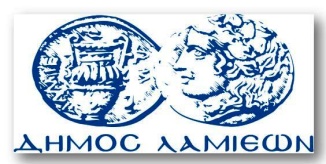         ΠΡΟΣ: ΜΜΕ                                                            ΔΗΜΟΣ ΛΑΜΙΕΩΝ                                                                     Γραφείου Τύπου                                                               & Επικοινωνίας                                                       Λαμία, 19/3/2015